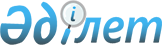 О некоторых вопросах развития социально-предпринимательских корпорацийПостановление Правительства Республики Казахстан от 29 декабря 2007 года № 1403

       В целях развития государственно-частного партнерства и стимулирования деятельности социально-предпринимательских корпораций Правительство Республики Казахстан ПОСТАНОВЛЯЕТ: 

      1. Реорганизовать республиканские государственные предприятия, указанные в приложении 1 к настоящему постановлению, путем преобразования в товарищества с ограниченной ответственностью со стопроцентным участием государства в уставном капитале с последующей передачей государственных долей участия в оплату размещаемых акций соответствующих социально-предпринимательских корпораций. 

      2. Исключен постановлением Правительства РК от 10.03.2010 № 185.

      3. Министерству энергетики и минеральных ресурсов Республики Казахстан в установленном законодательством порядке в двухмесячный срок со дня представления заявок по месторождениям согласно приложению 4 к настоящему постановлению провести прямые переговоры с социально-предпринимательскими корпорациями по предоставлению права недропользования. 

      4. Акимам областей, городов Астаны и Алматы в установленном законодательством порядке: 

      1) исключен постановлением Правительства РК от 10.03.2010 № 185;

      2) исключен постановлением Правительства РК от 10.03.2010 № 185;

      3) в двухмесячный срок со дня представления в акиматы заявок по общераспространенным полезным ископаемым согласно приложению 8 к настоящему постановлению провести прямые переговоры с социально-предпринимательскими корпорациями по предоставлению права недропользования; 

      4) исключен постановлением Правительства РК от 10.03.2010 № 185;

      5) обеспечивать в месячный срок рассмотрение заявок социально-предпринимательских корпораций на получение прав недропользования общераспространенных полезных ископаемых, и в случае принятия положительного решения в двухмесячный срок предоставление прав недропользования путем проведения прямых переговоров; 

      6) исключен постановлением Правительства РК от 10.03.2010 № 185.

      Сноска. Пункт 4 с изменениями, внесенными постановлением Правительства РК от 10.03.2010 № 185.

      4-1. Исключен постановлением Правительства РК от 10.03.2010 № 185.

      4-2. Исключен постановлением Правительства РК от 10.03.2010 № 185.

      5. Акимам областей, городов Астаны и Алматы в установленном законодательством порядке обеспечить включение представителей соответствующих социально-предпринимательских корпораций в составы комиссий по предоставлению земельных участков и прав недропользования общераспространенных полезных ископаемых. 

      6. Исключен постановлением Правительства РК от 10.03.2010 № 185.

      7. Утвердить прилагаемые изменения и дополнения, которые вносятся в некоторые решения Правительства Республики Казахстан. 

      8. Контроль за исполнением настоящего постановления возложить на Заместителя Премьер-Министра Республики Казахстан Шукеева У.Е. 

      9. Настоящее постановление вводится в действие со дня подписания.       Премьер-Министр 

      Республики Казахстан Утвержден          

постановлением Правительства 

Республики Казахстан     

от 29 декабря 2007 года N 1403  

Изменения и дополнения, которые вносятся в некоторые решения 

Правительства Республики Казахстан 

      1. В постановлении Правительства Республики Казахстан от 24 октября 2006 года N 1020 "О передаче государственных пакетов акций некоторых акционерных обществ в уставный капитал акционерного общества "Казахстанский холдинг по управлению государственными активами "Самрук": 

      в перечне акционерных обществ, государственные пакеты акций которых передаются в оплату размещаемых акций акционерного общества "Казахстанский холдинг по управлению государственными активами "Самрук": 

      строку, порядковый номер 17, исключить. 

      2. В постановлении Правительства Республики Казахстан от 15 января 2007 года N 22 "О мерах по реализации Указа Президента Республики Казахстан от 13 января 2007 года N 274" (САПП Республики Казахстан, 2007 г., N 1, ст. 10): 

      перечень видов и объемов запасов полезных ископаемых, в том числе и общераспространенных, по которым АО "НК СПК" может осуществлять разведку, добычу и переработку, утвержденный указанным постановлением: 

      дополнить строками, порядковые номера 20, 21, 22, 23, 24 и 25, следующего содержания: 

"                                                       ". 

      3. В постановлении Правительства Республики Казахстан от 11 мая 2007 года N 376 "О мерах по реализации Указа Президента Республики Казахстан от 20 апреля 2007 года N 320" (САПП Республики Казахстан, 2007 г., N 14, ст. 168): 

      перечень видов и объемов запасов полезных ископаемых, в том числе и общераспространенных, по которым АО "НК СПК "Оңтүстік", АО "НК СПК "Epтіc" и АО "НК СПК "Жетісу" могут осуществлять разведку, добычу и переработку, утвержденный указанным постановлением: 

      дополнить строками, порядковые номера 20, 21, 22, 23, 24 и 25, следующего содержания: 

"                                                       ". 

      4. Утратил силу постановлением Правительства РК от 28.08.2015 № 683.



      5. В постановлении Правительства Республики Казахстан от 18 сентября 2007 года N 818 "О мерах по реализации Указа Президента Республики Казахстан от 17 сентября 2007 года N 407": 

      1) перечень видов и объемов запасов полезных ископаемых, в том числе и общераспространенных, по которым АО "НК СПК "Каспий", АО "НК СПК "Тобол" и АО "НК СПК "Батыс" могут осуществлять разведку, добычу и переработку, утвержденный указанным постановлением: 

      дополнить строками, порядковые номера 20, 21, 22, 23, 24 и 25, следующего содержания: 

"                                                       "; 

      2) в дополнениях , которые вносятся в некоторые решения Правительства Республики Казахстан, утвержденные указанным постановлением: 

      в абзацах третьем, пятом пункта 1 цифры "384-4", "299-10" заменить соответственно цифрами "236-8", "229-10". 

Приложение 1       

к постановлению Правительства 

Республики Казахстан    

от 29 декабря 2007 года N 1403  Перечень 

республиканских государственных предприятий, подлежащих 

реорганизации путем преобразования в товарищества с ограниченной ответственностью с последующей передачей государственных долей участия в оплату размещаемых акций социально-предпринимательских корпораций 

Приложение 2         

к постановлению Правительства 

Республики Казахстан     

от 29 декабря 2007 года N 1403  Перечень

объектов республиканской собственности, передаваемых в оплату

размещаемых акций социально-предпринимательских корпораций      Сноска. Приложение 2 исключено постановлением Правительства РК от 10.03.2010 № 185.

Приложение 3         

к постановлению Правительства 

Республики Казахстан    

от 29 декабря 2007 года N 1403  Перечень

юридических лиц, государственные пакеты акций (доли участия)

которых передаются в оплату размещаемых акций

социально-предпринимательских корпораций      Сноска. Приложение 3 исключено постановлением Правительства РК от 10.03.2010 № 185.

Приложение 4         

к постановлению Правительства 

Республики Казахстан    

от 29 декабря 2007 года N 1403       Сноска. Приложение 4 с изменениями, внесенными постановлением Правительства РК от 28.06.2008 N 640 .  Перечень 

месторождений твердых полезных ископаемых, права на 

недропользование которых подлежат передаче социально- 

предпринимательским корпорациям путем проведения прямых 

переговоров  АО "НК "СПК "Батыс" по Актюбинской области: 

      1. Кок-Булакское месторождение железных руд; 

      2. Жилянское месторождение калийных солей; 

      3. Копинское месторождение Кировых и битуминозных пород; 

      4. Донгелексорское месторождение Кировых и битуминозных пород; 

      5. Алашказганское месторождение Кировых и битуминозных пород; 

      6. Акшокинское месторождение Кировых и битуминозных пород; 

      7. Яйсанское месторождение бурого угля; 

      8. Мамытское месторождение бурого угля; 

      9. Алтынтасское месторождение вермикулитовых руд; 

      10. Курайлинское месторождение подземных вод. 

      10-1. Карагандысайское проявление марганцевых руд; 

      10-2. Кокпектинское проявление марганцевых руд; 

      10-3. Улеттинское проявление марганцевых руд; 

      10-4. "Авангард" месторождение меди; 

      10-5. Кокжарлинское проявление меди; 

      10-6. "Жарлыша" рудопроявление меди; 

      10-7. Жиландинское проявление меди; 

      10-8. Сарлыбайское проявление меди. по Западно-Казахстанской области: 

      10-9. Челкарская соляная структура.  АО "НК "СПК "Epтіc" по Восточно-Казахстанской области: 

      11. "Песчаная" месторождение россыпных титановых руд; 

      12. "Путинцевское" месторождение свинцово-цинковых руд. по Павлодарской области: 

      13. Сувенирское месторождение свинцово-цинковых руд; 

      14. Месторождение "Майкаин Е" свинцово-цинковых руд.  АО "НК "СПК "Жетісу" по Алматинской области: 

      15. Богутское месторождение вольфрамовых руд; 

      16. Ойкарагайское месторождение бурого угля; 

      17. "Кольжат" месторождение бурого угля.  АО "НК "СПК "Каспий" по Мангистауской области: 

      18. (Исключен - постановлением Правительства РК от 28.06.2008 N 640 ) . 

      19. Кызылкаспак-Айыржалское месторождение угля. 

      19-1. "Бескемпир" месторождение железных руд. по Атырауской области: 

      20. Индерское месторождение брома; 

      21. Акшийское месторождение Кировых и битуминозных пород; 

      22. Кольжанское месторождение Кировых и битуминозных пород.  АО "НК "СПК "Оңтүстік" по Южно-Казахстанской области: 

      23. Ленгерское месторождение угля; 

      24. Ирисуйское месторождение железной руды; 

      25. Абаилское месторождение железной руды. по Жамбылской области: 

      26. Бурултасское месторождение свинцово-цинковых руд.  АО "НК "СПК "Сарыарқа" по Карагандинской области: 

      27. Шоптыкольское месторождение меди и полиметаллов; 

      28. Батыстауское месторождение вольфрама и полиметаллов; 

      29. Бестюбинское месторождение полиметаллов; 

      30. Кужальское месторождение полиметаллов; 

      31. Алашпайское месторождение полиметаллов; 

      32. Средне-Ктайское месторождение железомарганцевых руд; 

      33. Ктайское месторождение железомарганцевых руд; 

      34. Байназарское месторождение вольфрамовых руд; 

      35. Шубаркольское месторождение угля (Средний и Нижний горизонты); 

      36. Алайгырское месторождение волластонита; 

      37. Месторождение волластонита "Сюрприз"; 

      38. Кубасадырское месторождение нефелиновых сиенитов; 

      39. Кызыльтальское месторождение бурого угля; 

      40. Жалынское месторождение угля; 

      40-1. Шахта "Долинская" Карагандинского угольного бассейна.  АО "НК "СПК "Тобол" по Костанайской области: 

      41. Ломоносовское месторождение железа. 

      41-1. Приозерное месторождение бокситов; 

      41-2. Кушмурунское месторождение бокситов; 

      41-3. Коктальское месторождение бокситов; 

      41-4. Западно-Убаганское месторождение бокситов; 

      41-5. Тарутинское месторождение медно-порфировых руд. по Северо-Казахстанской области: 

      42. Славянская россыпь, месторождение титано-циркониевых руд. 

Приложение 5        

к постановлению Правительства 

Республики Казахстан    

от 29 декабря 2007 года N 1403  Перечень 

коммунальных государственных предприятий, 

подлежащих реорганизации путем преобразования в 

товарищества с ограниченной ответственностью 

с последующей передачей в республиканскую собственность       Сноска. Приложение 5 исключено постановлением Правительства РК от 10.03.2010 № 185.

Приложение 6         

к постановлению Правительства 

Республики Казахстан    

от 29 декабря 2007 года N 1403  Перечень 

объектов коммунальной собственности, передаваемых в республиканскую собственность       Сноска. Приложение 6 исключено постановлением Правительства РК от 10.03.2010 № 185.

Приложение 7        

к постановлению Правительства 

Республики Казахстан    

от 29 декабря 2007 года N 1403   Государственные пакеты акций (долей участия) в акционерных 

   обществах (товариществах с ограниченной ответственностью), 

     являющихся коммунальной собственностью, передаваемые в 

                  республиканскую собственность       Сноска. Приложение 7 исключено постановлением Правительства РК от 10.03.2010 № 185.

Приложение 8       

к постановлению Правительства 

Республики Казахстан    

от 29 декабря 2007 года N 1403        Сноска. Перечень с изменениями, внесенными постановлением Правительства РК от 26.12.2008 N 1270 .  Перечень 

месторождений общераспространенных полезных ископаемых, права на недропользование которых подлежат передаче социально- 

предпринимательским корпорациям путем проведения 

прямых переговоров  АО "НК "СПК "Батыс" по Актюбинской области: 

      1. "Мугоджарское" месторождение тугоплавких глин; 

      2. "Киргизское" месторождение кремнистого сырья; 

      3. "Мугоджарское" месторождение кварца и кварцитов; 

      4. "Оз. Корган-Туз" месторождение соли поваренной; 

      5. "Курайлинское" месторождение керамзитового сырья; 

      6. "Саздинское" месторождение керамзитового сырья; 

      7. "Тамдинское" месторождение керамзитового сырья; 

      8. "Алгинское" месторождение строительного песка; 

      9. "Актюбинское" месторождение строительного песка; 

      10. "Улгайсынское II" месторождение строительного камня; 

      11. "Мамытское" месторождение строительного камня; 

      12. "Анастасьевское" месторождение строительного камня; 

      13. "Мартукское" месторождение кирпичного сырья; 

      14. "Алимбетовское" месторождение кирпичного сырья; 

      15. "Ильичевское" месторождение кирпичного сырья; 

      16. "ХХII Партсъезд" месторождение кирпичного сырья; 

      17. "Эмбенское" месторождение кирпичного сырья; 

      18. "Родниковское" месторождение минеральных красок; по Западно-Казахстанской области: 

      19. "Федоровское" месторождение гончарных глин; 

      20. "Бурлинское-II" месторождение мела; 

      21. "Аксайское" месторождение мела; 

      22. "Аксуатское" месторождение цементного сырья; 

      23. "Туксайское" месторождение керамзитового сырья; 

      24. "Рубежинско-Чулпанское" месторождение песчано-гравийной смеси; 

      25. "Уральское" (Новый карьер) месторождение песчано-гравийной смеси; 

      26. "Карабекское" месторождение песчано-гравийной смеси; 

      27. "Уральское" месторождение песчано-гравийной смеси; 

      28. "Чингирлауское" (Миргородское) месторождение песчано-гравийной смеси; 

      29. "Дмитровское" месторождение песчано-гравийной смеси; 

      30. "Цыгановское" месторождение строительного песка; 

      31. "Коловертновское" месторождение строительного песка; 

      32. "Бурлинское" месторождение строительного песка; 

      33. "Казахстанское" месторождение кирпичного сырья; 

      34. "Косубинское" месторождение кирпичного сырья; 

      35. "Чапаевское-2" месторождение кирпичного сырья; 

      36. "Акбулакское" месторождение кирпичного сырья; 

      37. "Улгайсын-2" месторождение строительного камня;  АО "НК "СПК "Ертіс" по Восточно-Казахстанской области: 

      38. "Овечье" месторождение строительного песка; 

      39. "Семипалатинское-1" месторождение строительного песка; 

      40. "Ново-Таубинское" месторождение цементного сырья; 

      41. "Алексеевское" месторождение кирпичного сырья; 

      42. "Ландмановское" месторождение кирпичного сырья; 

      43. "Бурабайское" месторождение кирпичного сырья; по Павлодарской области: 

      44. "Беловодское" месторождение кирпичного сырья; 

      45. "Иртышское II" месторождение кирпичного сырья; 

      46. "Кадырбайское" месторождение кирпичного сырья; 

      47. "Щербактинское" месторождение кирпичного сырья; 

      48. "Ковыльное" месторождение строительного камня; 

      49. "Придорожное" месторождение песчано-гравийной смеси; 

      50. "Харьковское" месторождение строительного песка; 

      51. "Пограничник" месторождение цементного сырья;  АО "НК "СПК "Жетісу" по Алматинской области: 

      52. "Таусугурское" месторождение кирпичного сырья; 

      53. "Рославлевское" месторождение кирпичного сырья; 

      54. "Амангельдинское" месторождение кирпичного сырья; 

      55. "Баканасское" месторождение кирпичного сырья; 

      56. "Тельмановское" месторождение кирпичного сырья; 

      57. "Еркинское" месторождение кирпичного сырья; 

      58. "Джансугуровское" месторождение кирпичного сырья; 

      59. "Развильненское" месторождение кирпичного сырья; 

      60. "Джансугуровское-3" месторождение кирпичного сырья; 

      61. "Кокталское" месторождение кирпичного сырья; 

      62. "Сухая-речка" месторождение песчанно-гравийной смеси; 

      63. "Карьер КСМК" месторождение песчанно-гравийной смеси; 

      64. "Сартаукумское" месторождение песчанно-гравийной смеси; 

      65. "Карасазакское" месторождение песчанно-гравийной смеси; 

      66. "Жаланашское" месторождение песчанно-гравийной смеси; 

      67. "Биже" месторождение песчанно-гравийной смеси; 

      68. "Биже-II" месторождение песчанно-гравийной смеси; 

      69. "Чулакское" месторождение песчанно-гравийной смеси; 

      70. "Комсомольское" месторождение песчанно-гравийной смеси; 

      71. "Антоновское" месторождение песчанно-гравийной смеси; 

      72. "Айна-Булакское" месторождение песчанно-гравийной смеси; 

      73. "Лепсинское" месторождение строительного камня; 

      74. "Актогайское" месторождение строительного камня; 

      75. "Кызбулак" месторождение облицовочного камня; 

      76. "Тополевское" месторождение облицовочного камня;  АО "НК "СПК "Каспий" по Мангистауской области: 

      77. "Карьер N 5" месторождение керамзитового сырья; 

      78. "Разъезд N 6" месторождение пильного камня; 

      79. "Кзылсайское" месторождение строительного камня; 

      80. "Орпа" месторождение мела; 

      81. "Карамандыбасское" месторождение бентонитывых глин; 

      82. "Аксайское" месторождение бентонитывых глин; 

      83. "Сор Кайлинское" месторождение поваренных солей; по Атырауской области: 

      84. "Индерское" месторождение гипса; 

      85. "Индерское N 98" месторождение гипса; 

      86. "Индерское II" участок "Южный" месторождение песчано-гравийной смеси; 

      87. "Джаман-Индерское" месторождение строительного песка; 

      88. "Ганюшкинское" месторождение кирпичного сырья; 

      89. "Соколок 1" месторождение кирпичного сырья; 

      90. "Соколок 2" месторождение кирпичного сырья; 

      91. "Алгабасское" месторождение кирпичного сырья; 

      92. "Гурьевское II" месторождение кирпичного сырья; 

      93. "Макатское" месторождение бентонитывых глин; 

      94. "Индерское (Белая Ростошь)" месторождение поваренных солей;  АО "НК "СПК "Оңтүстік" по Южно-Казахстанской области: 

      95. "Актасское" месторождение кирпичного сырья; 

      96. "Кировское" месторождение кирпичного сырья; 

      97. "Маякумское" месторождение кирпичного сырья; 

      98. "Ходжа-Тугайское" месторождение кирпичного сырья; 

      99. "Чаянское" месторождение кирпичного сырья; 

      100. "Кировское" (с. Карамурт) месторождение кирпичного сырья; 

      101. "Арысское" месторождение кирпичного сырья; 

      102. "Зертасское" месторождение кирпичного сырья; 

      103. "Батыс-Кентауское" месторождение песчано-гравийной смеси; 

      104. "Сарбайское" месторождение строительного камня; по Жамбылской области: 

      105. "Бостандыкское" месторождение кирпичного сырья; 

      106. "Байкадамское" месторождение кирпичного сырья; 

      107. "Георгиевское" месторождение кирпичного сырья; 

      108. "Тамды" месторождение кирпичного сырья; 

      109. "Краснооктябрьское" месторождение кирпичного сырья; 

      110. "Молдыбайское" месторождение кирпичного сырья; 

      111. "Бурненское" месторождение песчано-гравийной смеси; 

      112. "Новоивановское" месторождение песчано-гравийной смеси; 

      113. "Шокпарское" месторождение кирпичного сырья; 

      114. "Жастарское-II" месторождение кирпичного сырья; 

      115. "Жанатасское" месторождение кирпичного сырья; 

      116. "Шатыркольское" месторождение кирпичного сырья; 

      117. "Акбакайское" месторождение облицовочного камня; 

      118. "Туранга-3" месторождение гранита; по Кызылординской области: 

      119. "Александровское" месторождение кирпичного сырья; 

      120. "Приаральское" месторождение кирпичного сырья; 

      121. "Первомайское" месторождение кирпичного сырья; 

      122. "Сырдарьинское" месторождение кирпичного сырья; 

      123. Тогузкенское месторождение кирпичного сырья; 

      124. "Катын-Булакское" месторождение песчано-гравийной смеси;  АО "НК "СПК "Сарыарқа" по Акмолинской области: 

      125. (Исключен - постановлением Правительства РК от 26.12.2008 N 1270 ); 

      126. (Исключен - постановлением Правительства РК от 26.12.2008 N 1270 ); 

      127. (Исключен - постановлением Правительства РК от 26.12.2008 N 1270 ); 

      128. (Исключен - постановлением Правительства РК от 26.12.2008 N 1270 ); 

      129. "Талдыколь" месторождение известняка; 

      130. "Нововладимировский" месторождение известняка; 

      131. (Исключен - постановлением Правительства РК от 26.12.2008 N 1270 ); 

      132. (Исключен - постановлением Правительства РК от 26.12.2008 N 1270 ); 

      133. (Исключен - постановлением Правительства РК от 26.12.2008 N 1270 ); 

      134. "Мамай" месторождение строительного песка; по Карагандинской области: 

      135. "Актобе" месторождение строительного песка; 

      136. "Кокозек-1" месторождение облицовочного камня; 

      137. "Кокозек-2" месторождение облицовочного камня; 

      138. "Спасское уч. 2" месторождение строительного камня (гранодиорита); 

      139. "Тогызуйское" месторождение строительного камня (гранит); 

      140. "Маманское" месторождение гипса; 

      141. "Кокдомбак" месторождение гипса; 

      142. "Каражалское" месторождение гипса;  АО "НК "СПК "Тобол" по Костанайской области: 

      143. "Комаровское" месторождение мрамора; 

      144. "Острова" месторождение строительного песка; 

      145. "Суналыкское" месторождение строительного песка; 

      146. "Даниловское" месторождение строительного песка; 

      147. "Даниловское" месторождение керамзитового сырья; 

      148. "Спиридоновское" месторождение строительного камня; 

      149. "Козыревское" месторождение строительного камня; 

      150. "Белинское" месторождение строительного камня; по Северо-Казахстанской области: 

      151. "Жантайсорское" месторождение строительного камня; 

      152. "Озеро Теке" месторождение поваренной соли. 

Примечание: МФ РК       - Министерство финансов Республики Казахстан 

КТК МФ РК   - Комитет таможенного контроля Министерства финансов 

              Республики Казахстан 

КК МФ РК    - Комитет казначейства Министерства финансов Республики 

              Казахстан 

КГИП МФ РК  - Комитет государственного имущества и приватизации 

              Министерства финансов Республики Казахстан 

МТК РК      - Министерство транспорта и коммуникаций Республики 

              Казахстан 

МО РК       - Министерство обороны Республики Казахстан 

МСХ РК      - Министерство сельского хозяйства Республики Казахстан 

МЭМР РК     - Министерство энергетики и минеральных ресурсов 

              Республики Казахстан 

МИТ РК      - Министерство индустрии и торговли Республики 

              Казахстан 

МВД РК      - Министерство внутренних дел Республки Казахстан 

МКИ РК      - Министерство культуры и информации Республики 

              Казахстан 

ВКО         - Восточно-Казахстанская область 

ЗКО         - Западно-Казахстанская область 

ЮКО         - Южно-Казахстанская область 

ТОО         - товарищество с ограниченной ответственностью 

АО          - акционерное общество 

ОАО         - открытое акционерное общество 

ЗАО         - закрытое акционерное общество 

ГУ          - государственное учреждение 

РГКП        - республиканское государственное казенное предприятие 

ДГП         - дочернее государственное предприятие 

РГП         - республиканское государственное предприятие 

РГП "НЯЦ"   - республиканское государственное предприятие 

              "Национальный ядерный центр Республики Казахстан" 

АО "НК "СПК - акционерное общество "Национальное компания 

"Батыс"       "Социально-предпринимательская корпорация "Батыс" 

АО "НК "СПК - акционерное общество "Национальное компания 

"Ертіс"       "Социально-предпринимательская корпорация "Ертіс" 

АО "НК "СПК - акционерное общество "Национальное компания 

"Жетісу"      "Социально-предпринимательская корпорация "Жетісу" 

АО "НК "СПК - акционерное общество "Национальное компания 

"Каспий"      "Социально-предпринимательская корпорация "Каспий" 

АО "НК "СПК - акционерное общество "Национальное компания 

"Оңтүстік"    "Социально-предпринимательская корпорация "Оңтүстік" 

АО "НК "СПК - акционерное общество "Национальное компания 

"Сарыарқа"    "Социально-предпринимательская корпорация "Сарыарқа" 

АО "НК "СПК - акционерное общество "Национальное компания 

"Тобол"       "Социально-предпринимательская корпорация "Тобол" 
					© 2012. РГП на ПХВ «Институт законодательства и правовой информации Республики Казахстан» Министерства юстиции Республики Казахстан
				20 Подземные воды все запасы 21 Нефелиновые сиениты млн. т до 800 22 Барит млн. т до 10 23 Кварц млн. т до 8 24 Калийные соли млн. т все запасы 25 Бром млн. т все запасы 20 Подземные воды все запасы 21 Нефелиновые сиениты млн. т до 800 22 Барит млн. т до 10 23 Кварц млн. т до 8 24 Калийные соли млн. т все запасы 25 Бром млн. т все запасы 20 Подземные воды все запасы 21 Нефелиновые сиениты млн. т до 800 22 Барит млн. т до 10 23 Кварц млн. т до 8 24 Калийные соли млн. т все запасы 25 Бром млн. т все запасы N 

п/п 
Наименование предприятия 
Наименование 

органа 

государствен- 

ного 

управления 
1 
2 
3 
АО "НК "СПК "Жетісу" 
1 Государственное предприятие на праве 

хозяйственного ведения "Гостиница 

"Жетысу" Комитета государственного 

имущества и приватизации Министерства 

финансов Республики Казахстан КГИП МФ РК АО "НК "СПК "Оңтүстік" 
2 Республиканское государственное 

казенное предприятие "Шардаринский 

рыбопитомник" Комитета рыбного 

хозяйства Министерства сельского 

хозяйства Республики Казахстан МСХ РК АО "НК "СПК "Сарыарқа" 
3 Республиканское государственное 

казенное предприятие "Карагандинский 

рыбопитомник" Комитета рыбного 

хозяйства Министерства сельского 

хозяйства Республики Казахстан МСХ РК 4 Государственное предприятие на праве 

хозяйственного ведения "Акмолинское 

государственное издательство "Елорда" МКИ РК АО "НК "СПК "Тобол" 
5 Республиканское государственное казен- 

ное предприятие "Верхне-Тобольский 

рыбопитомник" Комитета рыбного 

хозяйства Министерства сельского 

хозяйства Республики Казахстан МСХ РК АО "НК "СПК "Epтіc" 
6 Республиканское государственное 

казенное предприятие "Бухтарминское 

нерестово-вырастное хозяйство" 

Комитета рыбного хозяйства 

Министерства сельского хозяйства 

Республики Казахстан МСХ РК 7 Республиканское государственное 

казенное предприятие "Качирский 

рыбопитомник" Комитета рыбного 

хозяйства Министерства сельского 

хозяйства Республики Казахстан МСХ РК 